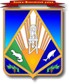 МУНИЦИПАЛЬНОЕ ОБРАЗОВАНИЕХАНТЫ-МАНСИЙСКИЙ РАЙОНХанты-Мансийский автономный округ – ЮграАДМИНИСТРАЦИЯ ХАНТЫ-МАНСИЙСКОГО РАЙОНАР А С П О Р Я Ж Е Н И Еот  23.07.2012                          	                                                                    № 797-рг. Ханты-МансийскО внесении изменений  враспоряжение  администрацииХанты-Мансийского районаот 18.01.2012  №38-р	С  целью приведения муниципальных правовых актов в соответствие  с  действующим законодательством Российской Федерации: 	1. Внести в приложение  к распоряжению администрации Ханты-Мансийского района  от 18.01.2012 № 38-р «Об утверждении регламента администрации Ханты-Мансийского района» следующие изменения: 	1.1. Пункт  2  статьи  16  «Порядок   подготовки  и  принятия муниципальных правовых актов» дополнить абзацем следующего содержания:	«В случае, если реализация муниципального нормативного правового акта предусматривает расходы, покрываемые за счет средств  местного бюджета, исполнитель направляет проект муниципального правового акта в Контрольно-счетную палату Ханты-Мансийского района для проведения  финансово-экономической  экспертизы в порядке, установленном соответствующим органом местного самоуправления.».	1.2. Пункт  3  статьи  16  «Порядок  подготовки  и  принятия муниципальных правовых актов» изложить в новой редакции:	«3. Срок согласования нормативного правового акта не может превышать двух рабочих дней каждым из согласующих и пяти рабочих дней юридическо-правовым управлением. Проект нормативного правового акта направляется исполнителем проекта в Ханты-Мансийскую межрайонную прокуратуру для сведения и размещается на официальном веб-сайте органов местного самоуправления Ханты-Мансийского района.	При отсутствии в течение семи рабочих дней поступивших отрицательных  заключений, замечаний и предложений об устранении выявленных в проекте несоответствий федеральному законодательству и законодательству Ханты-Мансийского автономного округа – Югры от Ханты-Мансийской межрайонной прокуратуры указанный проект считается согласованным и передается отделом организационной и контрольной работы на подпись главе администрации района.	2. Контроль за выполнением распоряжения оставляю за собой. Глава администрацииХанты-Мансийского района						          В.Г.Усманов 